Рег. № __                                                                                          Экз. № __АДАПТИРОВАННАЯ РАБОЧАЯ ПРОГРАММАПРОФЕССИОНАЛЬНОГО МОДУЛЯ ПМ.05 ВЫПОЛНЕНИЕ РАБОТ ПО ПРОФЕССИИ  ГОРНИЧНАЯ Специальность СПО 43.02.14 Гостиничное дело20___Одобрено на заседании цикловой комиссии протокол № ____от «___» _______________ 20___ г.Председатель _______________ Адаптированная рабочая программа профессионального модуля ПМ.05 Выполнение работ по профессии  Горничная для специальности среднего профессионального образования 43.02.14 Гостиничное дело разработана на основе Федерального государственного образовательного стандарта среднего профессионального образования по специальности 43.02.14 Гостиничное дело, утвержденного Приказом Минобрнауки России от 09.12.2016 № 1552, с учетом Методических рекомендаций по разработке и реализации адаптированных образовательных программ среднего профессионального образования (Письмо Минобрнауки России от 22.04.2015 № 06-443).Организация-разработчик: Государственное бюджетное профессиональное образовательное учреждение Ростовской области «Новочеркасский колледж промышленных технологий и управления»Разработчики:Болдовская А.А., Жданова А.В., Редько А.В., преподаватели государственного бюджетного профессионального образовательного учреждения Ростовской области «Новочеркасский колледж промышленных технологий и управления».СОДЕРЖАНИЕ1. ОБЩАЯ ХАРАКТЕРИСТИКА адаптированной РАБОЧЕЙ ПРОГРАММЫПРОФЕССИОНАЛЬНОГО МОДУЛЯ 1.1. Область применения адаптированной  рабочей программыадаптированная  рабочая программа профессионального модуля ПМ.05 Выполнение работ по профессии 11695 Горничная является частью адаптированной образовательной программы в соответствии с ФГОС СПО 43.02.14 Гостиничное дело, требованиями Единого тарифно-квалификационного справочника работ и профессий рабочих (ЕТКС) по профессии 11695 Горничная 1.2. Цель и планируемые результаты освоения профессионального модуля Программа профессионального модуля разработана с учетом особенностей организации образовательного процесса и психолого-педагогического сопровождения обучающихся инклюзивных групп, включающих инвалидов и лиц с ограниченными возможностями здоровья (далее – лиц с ОВЗ).В результате изучения профессионального модуля студент должен освоить основной вид деятельности: выполнение работ по профессии 11695 Горничная и соответствующие ему общие компетенции, и профессиональные компетенции:1.2.1 Перечень общих компетенций1.2.2. Перечень профессиональных компетенций 1.2.3. В результате освоения профессионального модуля будут освоены следующие действия, умения и знания:Спецификация ПК/ разделов профессионального модуля1.3. Количество часов, отводимое на освоение профессионального модуляВсего часов – 318 часовИз них на освоение МДК – 162 часовна практику учебную – 144 часасамостоятельная работа – 36 часов.2. СТРУКТУРА И СОДЕРЖАНИЕ ПРОФЕССИОНАЛЬНОГО МОДУЛЯ2.1. Структура профессионального модуля2.2. Тематический план и содержание профессионального модуля (ПМ)Для характеристики уровня освоения учебного материала используются следующие обозначения: 1 – ознакомительный (воспроизведение информации, узнавание (распознавание), объяснение ранее изученных объектов, свойств и т.п.); 2 – репродуктивный (выполнение деятельности по образцу, инструкции или под руководством); 3 – продуктивный (самостоятельное планирование и выполнение деятельности, решение проблемных задач).3.  УСЛОВИЯ РЕАЛИЗАЦИИ АДАПТИРОВАННОЙ ПРОГРАММЫ3.1. Материально-техническое обеспечениеРеализация адаптированной программы предполагает наличие тренингового кабинета «Гостиничный номер»Оборудование тренингового кабинета и рабочих мест:Бра, верхний светильник, гладильная доска, зеркало, кресло, кровать одноместная (2 шт), мини – бар, настольная лампа, прикроватные тумбочки, пылесос, стол, стул, телевизор, телефон, утюг, шкаф, одеяло, подушка, покрывало, комплект постельного белья, шторы, напольное покрытие, укомплектованная тележка горничной, ершик для унитаза, ведерко для мусора, стакан, полотенце для лица, полотенце для тела, полотенце для ног, санитарно – гигиенические принадлежности.Реализация адаптированной  программы профессионального модуля требует наличия учебного кабинета.Оборудование кабинета для инвалидов и лиц с ОВЗ с нарушениями опорно-двигательного аппарата:Оборудование для видеоконференцсвязи (сервер, видеокамера, аккустич.системы)Мобильный компьютерный класс из нотбуков HPВебкамераДокумент-камераИнтерактивный комплекс (интерактивная доска IQ Board PS S100, короткофокусный проектор Benq MX806ST, ноутбук Aser ASPIRE E5-521G-88VMКомпьютер (моноблок) AIO A22 21.5" Intel Pentium CPU G3220 с предустановленной операционной системой, пакетом офисных приложений в комплектеИнтерактивная трибунаИнформационный терминал со встроенной информационной индукционной петлей с сенсорным экраномСтол с микролифтом для лиц с нарушением ОДАОборудование кабинета для инвалидов и лиц с ОВЗ с нарушениями зрения:Дисплей БрайляМашина сканирующая и читающая текстПрограмма экранного доступа с речью и поддержкой БрайляЭлектронный ручной увеличительПортативный видеоувеличительОборудование для видеоконференцсвязи (сервер, видеокамера, аккустич.системы - 4 шт.)Мобильный компьютерный класс из 12 нотбуков HPВебкамераДокумент-камераОборудование кабинета для инвалидов и лиц с ОВЗ с нарушениями слуха:Автоматизированное рабочее место ученика с нарушением слухаСтационарная информационная индукционная система для слабослышащихРеализация профессионального модуля предполагает обязательную учебную практику.3.2. Информационное обеспечение обученияОсновные источникиГридин, А.Д. Безопасность и охрана труда в сфере гостиничного обслуживания: Текст: учеб. пособие для студ. учреждений сред. проф. образования / А.Д. Гридин. - 2-е изд., стер. – М.: Издательский центр «Академия», 2013. – 224 с. Ёхина, М.А. Организация обслуживания в гостиницах Текст: учеб. пособие для студ. учреждений сред. проф. образования / М.А. Ёхина. - 4-е изд., стер. – М.: Издательский центр «Академия», 2012. – 208 с. Ёхина, М.А. Приём, размещение и выписка гостей Текст: учебник для студ. учреждений сред. проф. образования / М.А. Ёхина.  – М.: Издательский центр «Академия», 2014. – 304 с. Дополнительные источникиТимохина, Т.Л. Организация административно-хозяйственной службы гостиницы Текст: учебное пособие. –М.: ИД «ФОРУМ»: ИНФРА-М, 2014. – 256 с.Тимохина, Т.Л. Организация приёма и обслуживания туристов Текст: учебное пособие. – 3-е изд., перераб. и доп. – М.: ИД «ФОРУМ»: ИНФРА-М, 2013. – 352 с.Электронные образовательные ресурсыПортал о гостиничном бизнесе [Электронный ресурс].– http://prohotel.ruСайт журнала Академия гостеприимства [Электронный ресурс]. – http://hotel-rest.biz Hotelier.PRO  интернет-журнал для отельеров [Электронный ресурс].  http://hotelier.pro/hotelier-pro3.3. Организация образовательного процессаТеоретическое и практическое обучение проводится в условиях учебного кабинета, лаборатории в соответствии с учебным расписанием.Освоению ПМ.05 Выполнение работ по профессии 11695 Горничная предшествуют дисциплины общего профессионального цикла: ОП.05 Требования к зданиям и инженерным системам гостиничного предприятия; ОП.11 Профессиональная этика и этикетОвладение видом профессиональной деятельности происходит посредством внедрения в учебный процесс инновационных образовательных и производственных технологий обучения.Учебная практика по данному модулю обеспечивает практико-ориентированную подготовку и проводится на базе государственных и коммерческих организаций, соответствующих профилю подготовки обучающегося и регламентируется Положением об учебной и производственной практике ГБПОУ РО «Новочеркасский колледж промышленных технологий и управления» Учебная практика проводится концентрированно в соответствии с графиком учебного процесса. 3.4. Кадровое обеспечение образовательного процесса Требования к кадровым условиям реализации образовательной программы.Реализация адаптированной образовательной программы обеспечивается руководящими и педагогическими работниками образовательной организации, а также лицами, привлекаемыми к реализации образовательной программы на условиях гражданско-правового договора, в том числе из числа руководителей и работников организаций, направление деятельности которых соответствует области профессиональной деятельности Выполнение работ по профессии 11695 Горничная (имеющих стаж работы в данной профессиональной области не менее 3 лет).Квалификация педагогических работников образовательной организации должна отвечать квалификационным требованиям, указанным в квалификационных справочниках, и профессиональных стандартах.Педагогические работники получают дополнительное профессиональное образование по программам повышения квалификации, в том числе в форме стажировки в организациях, направление деятельности которых соответствует области профессиональной деятельности Выполнение работ по профессии 11695 Горничная, не реже 1 раза в 3 года с учетом расширения спектра профессиональных компетенций.4. КОНТРОЛЬ И ОЦЕНКА РЕЗУЛЬТАТОВ ОСВОЕНИЯ ПРОФЕССИОНАЛЬНОГО МОДУЛЯ Контроль и оценка результатов освоения профессионального модуля осуществляется преподавателем в процессе проведения практических занятий, тестирования, самостоятельных и контрольных работ, а также выполнения обучающимися индивидуальных заданий.Конкретные формы и процедуры текущего контроля успеваемости и промежуточной аттестации обучающихся инвалидов и обучающихся с ограниченными возможностями здоровья устанавливаются с учетом ограничения здоровья. Эти формы и процедуры рекомендуется доводить до сведения обучающихся не позднее первых двух месяцев от начала обучения.ВОЗМОЖНОСТИ ИСПОЛЬЗОВАНИЯ ДАННОЙ АДАПТИРОВАННОЙ ПРОГРАММЫ ДЛЯ ДРУГИХ ОБРАЗОВАТЕЛЬНЫХ ПРОГРАММРабочая программа ПМ.05 Выполнение работ по профессии 11695 Горничная может быть использована при обучении специальности 43.02.11 Гостиничный сервис.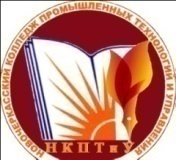 Министерство общего и профессионального образования Ростовской областиГосударственное бюджетное профессиональное образовательное учреждениеРостовской области«Новочеркасский колледж промышленных технологий и управления»Стандарт организацииСМК СТО НКПТиУ РП ___-___-___Адаптированная рабочая программа профессионального модуля ПМ.05 Выполнение работ по профессии  ГорничнаяУТВЕРЖДАЮЗаместитель директора 
по учебной работе_________ С.И.Токин«___» _______ 20__ г.Система менеджмента качестваВерсия № ___РП ___-___-___ПМ.05 Выполнение работ по профессии ГорничнаяВведена с «___» ________________ 20__г.Рекомендована к применению в учебном процессе  методическим советом НКПТиУМинистерство общего и профессионального образования Ростовской областиГосударственное бюджетное профессиональное образовательное учреждениеРостовской области«Новочеркасский колледж промышленных технологий и управления»Стандарт организацииСМК СТО НКПТиУ РП ___-___-___Адаптированная рабочая программа профессионального модуля ПМ.05 Выполнение работ по профессии  Горничная1. ОБЩАЯ ХАРАКТЕРИСТИКА адаптированной РАБОЧЕЙ ПРОГРАММЫ ПРОФЕССИОНАЛЬНОГО МОДУЛЯ42. СТРУКТУРА И СОДЕРЖАНИЕ ПРОФЕССИОНАЛЬНОГО МОДУЛЯ123. УСЛОВИЯ РЕАЛИЗАЦИИ адаптированной  ПРОГРАММЫ 224. КОНТРОЛЬ И ОЦЕНКА РЕЗУЛЬТАТОВ ОСВОЕНИЯ ПРОФЕССИОНАЛЬНОГО МОДУЛЯ 265. ВОЗМОЖНОСТИ ИСПОЛЬЗОВАНИЯ ДАННОЙ адаптированной ПРОГРАММЫ ДЛЯ ДРУГИХ ОБРАЗОВАТЕЛЬНЫХ ПРОГРАММ42КодНаименование общих компетенцийОК 1.Выбирать способы решения задач профессиональной деятельности, применительно к различным контекстамОК 2.Осуществлять поиск, анализ и интерпретацию информации, необходимой для выполнения задач профессиональной деятельностиОК 3.Планировать и реализовывать собственное профессиональное и личностное развитиеОК 4.Работать в коллективе и команде, эффективно взаимодействовать с коллегами, руководством, клиентамиОК 5.Осуществлять устную и письменную коммуникацию на государственном языке с учетом особенностей социального и культурного контекстаОК 6.Проявлять гражданско-патриотическую позицию, демонстрировать осознанное поведение на основе общечеловеческих ценностейОК 7.Содействовать сохранению окружающей среды, ресурсосбережению, эффективно действовать в чрезвычайных ситуацияхОК 8.Использовать средства физической культуры для сохранения и укрепления здоровья в процессе профессиональной деятельности и поддержание необходимого уровня физической подготовленностиОК 9.Использовать информационные технологии в профессиональной деятельностиОК 10.Пользоваться профессиональной документацией на государственном и иностранном языкеКодНаименование видов деятельности и профессиональных компетенцийВД 1Выполнение работ по профессии 11695 ГорничнаяПК 5.1.Выполнять различные виды уборки помещений в гостиницеПК 5.2.Принимать и выполнять заказы от проживающих на бытовые услугиКоды формируемых компетенцийДействия (дескрипторы)УменияЗнанияРаздел модуля 1. Выполнение работ по профессии ГорничнаяРаздел модуля 1. Выполнение работ по профессии ГорничнаяРаздел модуля 1. Выполнение работ по профессии ГорничнаяРаздел модуля 1. Выполнение работ по профессии ГорничнаяПК 5.1.Выполнять различные виды уборки помещений в гостиницеВыполнение различных видов уборки номеров, служебных помещений и мест общего пользованияПользоваться оперативной информацией о заполняемости гостиницы;комплектовать тележку горничной: профессиональными моющими средствами, инвентарем и оборудованием, бельем, предметами личной гигиены и другими предметами предоставляемые гостям;выполнять процедуры и последовательность влажной уборки забронированных номеров, ежедневной текущей уборки номеров, уборки номеров после выезда гостей, промежуточной уборки, генеральной уборки;заправлять кровати в соответствии со стандартом гостиницы;сортировать бывшее в употребление белье и сдавать его в стирку; вести учет и контроль правильного использования белья; подготавливать номер ко сну (вечерний сервис); обслуживать замену номеров;соблюдать качество обслуживания: чистоту в номере (ванной комнате, других помещениях) и подготовленность помещений для гостей;выполнять технологию использования моющих средств, инвентаря и оборудования; проверять рабочее состояние бытовых приборов и оборудования номера; соблюдать технику безопасности на рабочем месте;выполнять процедуру завершения уборкиПравила пользования оперативной информацией о заполняемости номерного фонда гостиницы;правила комплектации тележки горничной, приемы использования тележки, методы загрузки; ассортимент и технологии использования моющих средств, оборудования и материалов для гостей при уборке уборки номеров, ванной комнаты, помещений общего пользования и административных помещений; приемы подготовки материалов для гостей и их возобновления; технология использования специального оборудования для уборки; процедура и последовательность уборки номеров;процедура проверки рабочего состояния и регулирования бытовых приборов и оборудования номера; порядок выноса мусора и подносов; стандарты заправки кроватей, хранения чистого и грязного белья; процедура обслуживания гостей: контроль качества подготовки номера;  процедура и последовательность уборки помещений общего пользования и административных помещений; раскладки чистого белья на полки для хранения; процедуры хранения инвентаря для уборки; процедуру уведомления об обслуживании номеров; процедуры разгрузки, уборки и хранения тележки, инвентаря и оборудования; процедуры содержания  и  хранения  приборов  и  оборудования,  применяющегося для уборки;  правила пожарной безопасности; действия в чрезвычайных ситуациях;ПК 5.2. Принимать и выполнять заказы от проживающих на бытовые услугиПрием и выполнение заказов от проживающих на бытовые услугиПринимать и оформлять заказы для стирки и чистки (сухой чистки);принимать заказы от проживающих на бытовые услуги (чистку, утюжку одежды и др. мелкий ремонт) и обеспечивать их своевременное выполнениеПроцедуры оформления вещей для стирки и чистки (сухой химчистки); процедура передачи-приемки вещей одежды в стирку и чистку;правила приема заказов от проживающих на бытовые услугиОК 01Выбирать способы решения задач профессиональной деятельности, применительно к различным контекстамРаспознавание сложных проблемные ситуации в различных контекстах;проведение анализа сложных ситуаций при решении задач профессиональной деятельности;определение этапов решения задачи;определение потребности в информации;осуществление эффективного поиска;выделение всех возможных источников нужных ресурсов, в том числе неочевидных. разработка детального плана действий;оценка рисков на каждом шагу;оценивает плюсы и минусы полученного результата, своего плана и его реализации, предлагает критерии оценки и рекомендации по улучшению плана.Распознавать задачу и/или проблему в профессиональном и/или социальном контексте;анализировать задачу и/или проблему и выделять её составные части;правильно выявлять и эффективно искать информацию, необходимую для решения задачи и/или проблемы;составить план действия, определить необходимые ресурсы;владеть актуальными методами работы в профессиональной и смежных сферах;реализовать составленный план;оценивать результат и последствия своих действий (самостоятельно или с помощью наставника)ОК 02Осуществлять поиск, анализ и интерпретацию информации, необходимой для выполнения задач профессиональной деятельностиПланирование информационного поиска из широкого набора источников, необходимого для выполнения профессиональных задач;проведение анализа полученной информации, выделяет в ней главные аспекты;структурировать отобранную информацию в соответствии с параметрами поиска;интерпретация полученной информации в контексте профессиональной деятельности.Определять задачи поиска информации;определять необходимые источники информации;планировать процесс поиска;структурировать получаемую информацию;выделять наиболее значимое в перечне информации;оценивать практическую значимость результатов поиска;оформлять результаты поиска.ОК 03Планировать и реализовывать собственное профессиональное и личностное развитиеИспользование актуальной нормативно-правовой документацию по профессии (специальности);применение современной научной профессиональной терминологии;определение траектории профессионального развития и самообразования.Определять актуальность нормативно-правовой документации в профессиональной деятельности;выстраивать траектории профессионального и личностного развитияОК 04Работать в коллективе и команде, эффективно взаимодействовать с коллегами, руководством, клиентами.Участие в деловом общении для эффективного решения деловых задач;планирование профессиональной деятельность.Организовывать работу коллектива и команды;взаимодействовать с коллегами, руководством, клиентамиОК 05Осуществлять устную и письменную коммуникацию на государственном языке с учетом особенностей социального и культурного контекста.Грамотно устно и письменно излагать свои мысли по профессиональной тематике на государственном языке;проявление толерантность в рабочем коллективе.Излагать свои мысли на государственном языке;оформлять документы.ОК 06Проявлять гражданско-патриотическую позицию, демонстрировать осознанное поведение на основе общечеловеческих ценностей.Понимать значимость своей профессии (специальности);демонстрация поведения на основе общечеловеческих ценностей.Описывать значимость своей профессии;презентовать структуру профессиональной деятельности по профессии (специальности).ОК 07Содействовать сохранению окружающей среды, ресурсосбережению, эффективно действовать в чрезвычайных ситуацияхСоблюдение правил экологической безопасности при ведении профессиональной деятельности;обеспечивать ресурсосбережение на рабочем местеСоблюдать нормы экологической безопасности;определять направления ресурсосбережения в рамках; профессиональной деятельности по профессии (специальности).ОК 08Использовать средства физической культуры для сохранения и укрепления здоровья в процессе профессиональной деятельности и поддержание необходимого уровня физической подготовленности.Сохранение и укрепление здоровья посредством использования средств физической культуры;поддержание уровня физической подготовленности для успешной реализации профессиональной деятельности.использовать физкультурно-Оздоровительную деятельность для укрепления здоровья, достижения жизненных и профессиональных целей;применять рациональные приемы двигательных функций в профессиональной деятельности;пользоваться средствами профилактики перенапряжения характерными для данной профессии (специальности).ОК 09. Применение средств информатизации и информационных технологий для реализации профессиональной деятельностиПрименять средства информационных технологий для решения профессиональных задач;использовать современное программное обеспечениеСовременные средства и устройства информатизации;порядок их применения и программное обеспечение в профессиональной деятельностиОК 10. Применение в профессиональной деятельности инструкций на государственном и иностранном языке;ведение общения на профессиональные темыПонимать общий смысл четко произнесенных высказываний на известные темы (профессиональные и бытовые);понимать тексты на базовые профессиональные темы;участвовать в диалогах на знакомые общие и профессиональные темы;строить простые высказывания о себе и о своей профессиональной деятельности;кратко обосновывать и объяснить свои действия (текущие и планируемые);-писать простые связные сообщения на знакомые или интересующие профессиональные темыПравила построения простых и сложных предложений на профессиональные темы;основные общеупотребительные глаголы (бытовая и профессиональная лексика);лексический минимум, относящийся к описанию предметов, средств и процессов профессиональной деятельности;особенности произношенияправила чтения текстов профессиональной направленностиКоды профессиона-льных общих компетенцийНаименования разделов профессионального модуляОбъем образова-тельной программы, час.Объем образовательной программы, час.Объем образовательной программы, час.Объем образовательной программы, час.Объем образовательной программы, час.Объем образовательной программы, час.Объем образовательной программы, час.Объем образовательной программы, час.Объем образовательной программы, час.Коды профессиона-льных общих компетенцийНаименования разделов профессионального модуляОбъем образова-тельной программы, час.Занятия во взаимодействии с преподавателем, час.Занятия во взаимодействии с преподавателем, час.Занятия во взаимодействии с преподавателем, час.Занятия во взаимодействии с преподавателем, час.Занятия во взаимодействии с преподавателем, час.Занятия во взаимодействии с преподавателем, час.Занятия во взаимодействии с преподавателем, час.Самостоятельная работаПромежуточная аттестацияКоды профессиона-льных общих компетенцийНаименования разделов профессионального модуляОбъем образова-тельной программы, час.Обучение по МДК, в час.Обучение по МДК, в час.Обучение по МДК, в час.Обучение по МДК, в час.Обучение по МДК, в час.ПрактикиПрактикиСамостоятельная работаПромежуточная аттестацияКоды профессиона-льных общих компетенцийНаименования разделов профессионального модуляОбъем образова-тельной программы, час.всего,часовЛабораторных и практических занятийКурсовых работ (проектов)Курсовых работ (проектов)Курсовых работ (проектов)учебная,часовпроизводственная,часов(если предусмотрена рассредоточенная практика)Самостоятельная работаПромежуточная аттестация12345666789ПК 5.1. – ПК 5.2ОК 01 – ОК 11Раздел 1. Выполнение работ по профессии Горничная16212664---14436Учебная практика, часов144-Демонстрационный экзамен1212Всего:3181266464-144144-3612Наименование разделов и тем профессионального модуля (ПМ), междисциплинарных курсов (МДК)Содержание учебного материала, практические занятия, самостоятельная учебная работа обучающихсяУровень освоенияОбъем часовПримечание 
(для обучающихся 
с ОВЗ и инвалидов)12234Раздел 1. Выполнение работ по профессии ГорничнаяРаздел 1. Выполнение работ по профессии ГорничнаяРаздел 1. Выполнение работ по профессии Горничная162МДК.05.01 Выполнение работ по профессии 11695 ГорничнаяМДК.05.01 Выполнение работ по профессии 11695 ГорничнаяМДК.05.01 Выполнение работ по профессии 11695 Горничная162Тема 1.1. Роль и значение службы эксплуатации номерного фонда в деятельности гостиничного предприятияСодержание учебного материалаСодержание учебного материала2Тема 1.1. Роль и значение службы эксплуатации номерного фонда в деятельности гостиничного предприятия1. Характеристика и назначение основных служб гостиницы. Роль и значение службы эксплуатации номерного фонда в деятельности гостиничного предприятия22С элементами дистанционного обученияТема 1.1. Роль и значение службы эксплуатации номерного фонда в деятельности гостиничного предприятия2. Виды гостиничных помещений. Технология работы поэтажного персонала22С элементами дистанционного обученияТема 1.2. Подготовка и организация работы горничнойСодержание учебного материалаСодержание учебного материала14Тема 1.2. Подготовка и организация работы горничной1. Должностные обязанности горничных всех смен. 22С элементами дистанционного обученияТема 1.2. Подготовка и организация работы горничной2. Уборщицы служебных помещений и их должностные обязанности. 22С элементами дистанционного обученияТема 1.2. Подготовка и организация работы горничной3. Правила поведения и стандарты для горничных22С элементами дистанционного обученияТема 1.2. Подготовка и организация работы горничной4. Инвентарь для сухой и влажной уборки. Уборочная техника. Ассортимент и характеристики моющих и чистящих средств22С элементами дистанционного обученияТема 1.2. Подготовка и организация работы горничной5. Комплектация тележки горничной, приемы использования тележки, методы загрузки. Подбор и подготовка моющих средств. Подбор и подготовка инвентаря и оборудования. Подбор и комплектация белья, предметов личной гигиены, оборудования и других предметов, предоставляемых гостям. Приемы подготовки материалов для гостей22С элементами дистанционного обученияТема 1.2. Подготовка и организация работы горничной6. Техника безопасности и охрана труда. Основы охраны труда и гигиены. Приемы соблюдения техники безопасности при работе с инвентарем, стационарным оборудованием22С элементами дистанционного обученияТема 1.2. Подготовка и организация работы горничной7. Правила противопожарной безопасности.  Действия работников гостиницы в чрезвычайных ситуациях22С элементами дистанционного обученияТема 1.2. Подготовка и организация работы горничнойТематика практических занятийТематика практических занятий14  Тема 1.2. Подготовка и организация работы горничнойПрактическое занятие № 1  Разработка стандартов для горничных Практическое занятие № 1  Разработка стандартов для горничных 2С элементами дистанционного обученияТема 1.2. Подготовка и организация работы горничнойПрактическое занятие №2 Отработка навыков работы с профессиональным уборочным оборудованиемПрактическое занятие №2 Отработка навыков работы с профессиональным уборочным оборудованием2Тема 1.2. Подготовка и организация работы горничнойПрактическое занятие №3 Анализ профессиональных моющих и чистящих средств разных производителейПрактическое занятие №3 Анализ профессиональных моющих и чистящих средств разных производителей2Тема 1.2. Подготовка и организация работы горничнойПрактическое занятие №4 Подбор и комплектация средств для уборки помещенийПрактическое занятие №4 Подбор и комплектация средств для уборки помещений2Тема 1.2. Подготовка и организация работы горничнойПрактическое занятие №5 Комплектация тележки горничной Практическое занятие №5 Комплектация тележки горничной 2Тема 1.2. Подготовка и организация работы горничнойПрактическое занятие №6 Составление алгоритма действий персонала гостиницы в чрезвычайных ситуацияхПрактическое занятие №6 Составление алгоритма действий персонала гостиницы в чрезвычайных ситуациях2С элементами дистанционного обученияТема 1.2. Подготовка и организация работы горничнойПрактическое занятие №7 Моделирование чрезвычайных ситуацийПрактическое занятие №7 Моделирование чрезвычайных ситуаций2С элементами дистанционного обученияТема 1.2. Подготовка и организация работы горничнойСамостоятельная работа обучающихсяСамостоятельная работа обучающихся10Тема 1.2. Подготовка и организация работы горничнойСамостоятельная работа №1 Подготовить презентацию на тему: «Профессиональное оборудование, используемое в гостиницах»Самостоятельная работа №1 Подготовить презентацию на тему: «Профессиональное оборудование, используемое в гостиницах»2Тема 1.2. Подготовка и организация работы горничнойСамостоятельная работа №2 Подготовить презентацию по теме: «Инвентарь для уборки, используемый в гостиницах»Самостоятельная работа №2 Подготовить презентацию по теме: «Инвентарь для уборки, используемый в гостиницах»2Тема 1.2. Подготовка и организация работы горничнойСамостоятельная работа №3 Подготовить презентацию на тему: «Профессиональные моющие средства»Самостоятельная работа №3 Подготовить презентацию на тему: «Профессиональные моющие средства»2Тема 1.2. Подготовка и организация работы горничнойСамостоятельная работа №4 Составить список номеров телефонов служб экстренной помощиСамостоятельная работа №4 Составить список номеров телефонов служб экстренной помощи2Тема 1.2. Подготовка и организация работы горничнойСамостоятельная работа №5 Подготовить доклад на тему: «Белье и предметы личной гигиены для предоставления гостям»Самостоятельная работа №5 Подготовить доклад на тему: «Белье и предметы личной гигиены для предоставления гостям»2Тема 1.3. Уборка номеровСодержание учебного материалаСодержание учебного материала14Тема 1.3. Уборка номеровПравила пользования оперативной информацией о заполняемости номерного фонда гостиницы. Ключевое хозяйство. Методы предотвращения гостиничных краж22С элементами дистанционного обученияТема 1.3. Уборка номеровПроцедура и последовательность уборки номеров: влажной уборки забронированных номеров, ежедневной текущей уборки22С элементами дистанционного обученияТема 1.3. Уборка номеровПроцедура и последовательность уборки номеров после выезда гостей22С элементами дистанционного обученияТема 1.3. Уборка номеровПроцедура и последовательность уборки номеров: промежуточной уборки, генеральной уборки22С элементами дистанционного обученияТема 1.3. Уборка номеровПроцедура и порядок уборки ванной комнаты. Стандарты заправки кроватей в гостинице22С элементами дистанционного обученияТема 1.3. Уборка номеров6. Вечерний сервис как один из видов промежуточной уборки номеров. Подготовка комнаты ко сну гостей. Приемы подготовки кровати ко сну. Возобновление материалов для гостя. Методы регулирования приборов и оборудования номера22С элементами дистанционного обученияТема 1.3. Уборка номеров7. Контроль качества уборки номеров. Процедура оповещения о номерах, готовых к заселению и обслуживанию. Процедура уведомления гостей об уборке номеров. Мероприятия по устранению технических неисправностей в номерном фонде гостиницы22С элементами дистанционного обученияТема 1.3. Уборка номеровТематика практических занятийТематика практических занятий22Тема 1.3. Уборка номеровПрактическое занятие №8 Решение ситуационных задач по ключевому хозяйству и методам предотвращениям кражПрактическое занятие №8 Решение ситуационных задач по ключевому хозяйству и методам предотвращениям краж2Тема 1.3. Уборка номеровПрактическое занятие №9 Деловая игра «Принятие и передача оперативной информации о занятости номерного фонда»Практическое занятие №9 Деловая игра «Принятие и передача оперативной информации о занятости номерного фонда»2Тема 1.3. Уборка номеровПрактическое занятие №10 Отработка навыков по уборке ванной комнатыПрактическое занятие №10 Отработка навыков по уборке ванной комнаты2Тема 1.3. Уборка номеровПрактическое занятие №11 Отработка навыков по заправке кроватей в соответствии со стандартом гостиницыПрактическое занятие №11 Отработка навыков по заправке кроватей в соответствии со стандартом гостиницы2Тема 1.3. Уборка номеровПрактическое занятие №12 Моделирование ситуации «Влажная уборка забронированного номера» Практическое занятие №12 Моделирование ситуации «Влажная уборка забронированного номера» 2Тема 1.3. Уборка номеровПрактическое занятие №13 Моделирование ситуации «Проведение ежедневной уборки номера»Практическое занятие №13 Моделирование ситуации «Проведение ежедневной уборки номера»2Тема 1.3. Уборка номеровПрактическое занятие №14 Моделирование ситуации «Проведение уборки номера после выезда гостя»Практическое занятие №14 Моделирование ситуации «Проведение уборки номера после выезда гостя»2Тема 1.3. Уборка номеровПрактическое занятие №15 Моделирование ситуации «Проведение промежуточной уборки номера»Практическое занятие №15 Моделирование ситуации «Проведение промежуточной уборки номера»2Тема 1.3. Уборка номеровПрактическое занятие №16 Моделирование ситуации «Проведение генеральной уборки номера»Практическое занятие №16 Моделирование ситуации «Проведение генеральной уборки номера»2Тема 1.3. Уборка номеровПрактическое занятие №17 Моделирование ситуации «Контроль качества уборки номеров»Практическое занятие №17 Моделирование ситуации «Контроль качества уборки номеров»2Тема 1.3. Уборка номеровПрактическое занятие №18 Моделирование ситуации «Вечерний сервис»Практическое занятие №18 Моделирование ситуации «Вечерний сервис»2Тема 1.3. Уборка номеровСамостоятельная работа обучающихсяСамостоятельная работа обучающихся10Тема 1.3. Уборка номеровСамостоятельная работа №6 Составить алгоритм последовательности повседневной уборкиСамостоятельная работа №6 Составить алгоритм последовательности повседневной уборки2Тема 1.3. Уборка номеровСамостоятельная работа №7 Выполнить фигурки из полотенецСамостоятельная работа №7 Выполнить фигурки из полотенец2Тема 1.3. Уборка номеровСамостоятельная работа №8 Составить таблицу «Отличительные признаки технологии уборки свободных и заселенных номеров»Самостоятельная работа №8 Составить таблицу «Отличительные признаки технологии уборки свободных и заселенных номеров»2Тема 1.3. Уборка номеровСамостоятельная работа №9 Составить алгоритм действий при проведении генеральной уборки в номерахСамостоятельная работа №9 Составить алгоритм действий при проведении генеральной уборки в номерах2Тема 1.3. Уборка номеровСамостоятельная работа №10 Составить перечень средств и инвентаря для осуществления экспресс-уборкиСамостоятельная работа №10 Составить перечень средств и инвентаря для осуществления экспресс-уборки2Тема 1.4. Обслуживание замены номераСодержание учебного материала	Содержание учебного материала	4Тема 1.4. Обслуживание замены номера1. Процедура и порядок замены номеров. Порядок уведомления гостя о замене номера. Порядок оформления отчетности о замене номера. 22С элементами дистанционного обученияТема 1.4. Обслуживание замены номера2. Процедуры организации перемещения личных вещей гостя. Процедуры осмотра оставляемого номера и актирования (в случае необходимости). Формы взаимодействия со Службой прием и размещения.22С элементами дистанционного обученияТема 1.4. Обслуживание замены номераТематика практических занятийТематика практических занятий2Тема 1.4. Обслуживание замены номераПрактическое занятие №19 Моделирование ситуации «Обслуживание замены номера»Практическое занятие №19 Моделирование ситуации «Обслуживание замены номера»2Тема 1.4. Обслуживание замены номераСамостоятельная работа обучающихсяСамостоятельная работа обучающихся6Тема 1.4. Обслуживание замены номераСамостоятельная работа №11 Описать процедуру осмотра предыдущего номера после перемещения клиента в другой номерСамостоятельная работа №11 Описать процедуру осмотра предыдущего номера после перемещения клиента в другой номер2Тема 1.4. Обслуживание замены номераСамостоятельная работа №12 Составить уведомление гостя о замене номера.Самостоятельная работа №12 Составить уведомление гостя о замене номера.2Тема 1.4. Обслуживание замены номераСамостоятельная работа №13 Составить акт на перемещение веще в номере, в случае отсутствия гостяСамостоятельная работа №13 Составить акт на перемещение веще в номере, в случае отсутствия гостя2Тема 1.5Приемка номераСодержание учебного материала	Содержание учебного материала	10Тема 1.5Приемка номера1. Процедура и последовательность приемки номера22С элементами дистанционного обученияТема 1.5Приемка номера2. Приемы инвентаризации белья.  Технология проверки наличия и актирование утерянной собственности22С элементами дистанционного обученияТема 1.5Приемка номера3. Процедура проверки рабочего состояния и регулирования бытовых приборов и оборудования номера22С элементами дистанционного обученияТема 1.5Приемка номера4. Оставленные и забытые клиентами вещи. Журнал регистрации оставленных и забытых гостями вещей. Хранение забытых вещей. 22С элементами дистанционного обученияТема 1.5Приемка номера5. Порядок действий при обнаружении порчи имущества и оборудования22С элементами дистанционного обученияТема 1.5Приемка номераТематика практических занятийТематика практических занятий8Тема 1.5Приемка номераПрактическое занятие №20 Моделирование ситуации «Приемка номера после выезда гостя»Практическое занятие №20 Моделирование ситуации «Приемка номера после выезда гостя»2Тема 1.5Приемка номераПрактическое занятие №21 Оформление журнала на забытые и оставленные вещи Практическое занятие №21 Оформление журнала на забытые и оставленные вещи 2Тема 1.5Приемка номераПрактическое занятие №22 Моделирование ситуации «Действии горничной при обнаружении, оставленных вещей в номере после выезда гостя»Практическое занятие №22 Моделирование ситуации «Действии горничной при обнаружении, оставленных вещей в номере после выезда гостя»2Тема 1.5Приемка номераПрактическое занятие №23 Моделирование ситуации «Порча имущества и оборудования в гостинице» Практическое занятие №23 Моделирование ситуации «Порча имущества и оборудования в гостинице» 2Тема 1.5Приемка номераСамостоятельная работа обучающихсяСамостоятельная работа обучающихся4Тема 1.5Приемка номераСамостоятельная работа №14 Составить алгоритм действий при обнаружении забытых вещейСамостоятельная работа №14 Составить алгоритм действий при обнаружении забытых вещей2Тема 1.5Приемка номераСамостоятельная работа №15 Составить акт забытых вещей Самостоятельная работа №15 Составить акт забытых вещей 2Тема 1.6.Уборка помещений общего пользования и административных помещенийСодержание учебного материалаСодержание учебного материала6Тема 1.6.Уборка помещений общего пользования и административных помещений1. Технология процедуры и последовательность работ по уборке помещений общего пользования 22С элементами дистанционного обученияТема 1.6.Уборка помещений общего пользования и административных помещений2. Технология процедуры и последовательность работ по уборке административных помещений. 22С элементами дистанционного обученияТема 1.6.Уборка помещений общего пользования и административных помещений3. Процедура ухода за растениями и цветами. Соблюдение мер безопасности и предотвращения потенциальных проблем: мокрые полы, шнуры электроприборов, оставленные без присмотра оборудование и инструменты22С элементами дистанционного обученияТема 1.6.Уборка помещений общего пользования и административных помещенийТематика практических занятийТематика практических занятий6Тема 1.6.Уборка помещений общего пользования и административных помещенийПрактическое занятие №24 Моделирование ситуации «Уборка главного входа в гостиницу, центрального холла, гардероба»Практическое занятие №24 Моделирование ситуации «Уборка главного входа в гостиницу, центрального холла, гардероба»2Тема 1.6.Уборка помещений общего пользования и административных помещенийПрактическое занятие №25 Моделирование ситуации «Уборка зоны ресторана, кафе, лобби-бара»Практическое занятие №25 Моделирование ситуации «Уборка зоны ресторана, кафе, лобби-бара»2Тема 1.6.Уборка помещений общего пользования и административных помещенийПрактическое занятие №26 Моделирование ситуации «Уборка служебных помещений персонала службы приема и размещения (Back office)»Практическое занятие №26 Моделирование ситуации «Уборка служебных помещений персонала службы приема и размещения (Back office)»2Тема 1.6.Уборка помещений общего пользования и административных помещенийСамостоятельная работа обучающихсяСамостоятельная работа обучающихся2Тема 1.6.Уборка помещений общего пользования и административных помещенийСамостоятельная работа №16 Составить алгоритм уборки помещений общего пользования и административных помещенийСамостоятельная работа №16 Составить алгоритм уборки помещений общего пользования и административных помещений2Тема 1.7.Завершение уборкиСодержание учебного материалаСодержание учебного материала4Тема 1.7.Завершение уборкиПроцедура разгрузки, уборки и хранения тележки22С элементами дистанционного обученияТема 1.7.Завершение уборки2. Процедура хранения инвентаря для уборки. Процедуры содержания и хранения приборов и оборудования, применяемого для уборки.22С элементами дистанционного обученияТема 1.7.Завершение уборкиТематика практических занятийТематика практических занятий2Тема 1.7.Завершение уборкиПрактическое занятие №27 Моделирование ситуации «Завершение уборки» Практическое занятие №27 Моделирование ситуации «Завершение уборки» 2Тема 1.7.Завершение уборкиСамостоятельная работа обучающихсяСамостоятельная работа обучающихся2Тема 1.7.Завершение уборкиСамостоятельная работа №17 Описать процедуры разгрузки, уборки и хранения уборочной тележкиСамостоятельная работа №17 Описать процедуры разгрузки, уборки и хранения уборочной тележки2Тема 1.8.
Стирка и чистка одежды (вещей) гостяСодержание учебного материалаСодержание учебного материала4Тема 1.8.
Стирка и чистка одежды (вещей) гостя1. Процедуры оформления вещей для стирки и чистки (сухой химчистки). Процедуры сдачи-приемки вещей в стирку и чистку22С элементами дистанционного обученияТема 1.8.
Стирка и чистка одежды (вещей) гостя2. Процедура оказания иных услуг по чистке и стирке (глажению, восстановлению формы и т.д.), а также мелкому ремонту (пуговицы, молнии, штопание и т.д.) одежды и вещей гостя22С элементами дистанционного обученияТема 1.8.
Стирка и чистка одежды (вещей) гостяТематика практических занятийТематика практических занятий6Тема 1.8.
Стирка и чистка одежды (вещей) гостяПрактическое занятие №28 Моделирование ситуации: «Прием и оформление заказов на услуги прачечной-химчистки». Практическое занятие №28 Моделирование ситуации: «Прием и оформление заказов на услуги прачечной-химчистки». 2Тема 1.8.
Стирка и чистка одежды (вещей) гостяПрактическое занятие №29 Моделирование ситуации: «Прием и выполнение заказов от проживающих на бытовые услуги (чистку, утюжку одежды)»Практическое занятие №29 Моделирование ситуации: «Прием и выполнение заказов от проживающих на бытовые услуги (чистку, утюжку одежды)»2Тема 1.8.
Стирка и чистка одежды (вещей) гостяПрактическое занятие №30 Моделирование ситуации: «Прием и выполнение заказов от проживающих на бытовые услуги (мелкий ремонт)»Практическое занятие №30 Моделирование ситуации: «Прием и выполнение заказов от проживающих на бытовые услуги (мелкий ремонт)»2Тема 1.8.
Стирка и чистка одежды (вещей) гостяСамостоятельная работа обучающихсяСамостоятельная работа обучающихся2Тема 1.8.
Стирка и чистка одежды (вещей) гостяСамостоятельная работа №18 Подготовить презентацию на тему: «Оборудование прачечных-химчисток в современных гостиницах»Самостоятельная работа №18 Подготовить презентацию на тему: «Оборудование прачечных-химчисток в современных гостиницах»2Тема 1.9.Передача дежурства в конце сменыСодержание учебного материалаСодержание учебного материала4Тема 1.9.Передача дежурства в конце смены1. Процедура и порядок ведения записей о незавершенной работе (услугах). Процедура и порядок ведения записей особых пожеланий гостей. Процедура и ведение записей ожидаемых поздних заселений и отъездов. Процедура передачи срочных и важных сообщений. Приемы фиксирования особых происшествий или проблем22С элементами дистанционного обученияТема 1.9.Передача дежурства в конце смены2. Порядок передачи дежурства в конце смены и приведения рабочего места в порядок (проверка оборудования. материалов, комплектности и отчетности)22С элементами дистанционного обученияТема 1.9.Передача дежурства в конце сменыТематика практических занятийТематика практических занятий4Тема 1.9.Передача дежурства в конце сменыПрактическое занятие №31 Оформление журнала для передачи срочных и важных сообщений Практическое занятие №31 Оформление журнала для передачи срочных и важных сообщений 2Тема 1.9.Передача дежурства в конце сменыПрактическое занятие №32 Моделирование деловой ситуации «Передача дежурства в конце смены»Практическое занятие №32 Моделирование деловой ситуации «Передача дежурства в конце смены»2Учебная практика по разделу 1Виды работ Общее ознакомление с организацией- прохождение инструктажа по охране труда;- анализ организационной структуры служб, участвующих в обслуживании гостей в процессе проживания;- анализ стандартов гостиницы;- анализ должностной инструкции горничной.2. Анализ правил техники безопасности и противопожарной безопасности, действий работников в чрезвычайных ситуациях- анализ стандартов действий работников в чрезвычайных ситуациях;- анализ   правил   техники безопасности и противопожарной безопасности при проведении уборочных работ в номерах, служебных помещениях и помещениях общего пользования, в т.ч. при работе с моющими и чистящими средствами;3. Подготовка и организация работы горничной-укомплектовать рабочую тележку и инвентарь для работы;-анализ моющих средств, инвентаря и оборудования, используемого на данном предприятии;4. Выполнение различных видов уборочных работ:- влажной уборки забронированных номеров;-ежедневная текущая уборка номеров;- уборка после выезда гостей; - промежуточная уборка;-вечерний сервис; -генеральная уборка номеров; -уборка помещений общего пользования;-уборка служебных помещений;- анализ технологию выполнения гостевых заказов на услуги прачечной-химчистки.5. Приемка номера. Передача дежурств в конце смены.- приемку номеров после выезда клиента;- анализ стандартов действий работников при обнаружении забытых вещей;-выполнение процедуры разгрузки, уборки и хранения тележкиУчебная практика по разделу 1Виды работ Общее ознакомление с организацией- прохождение инструктажа по охране труда;- анализ организационной структуры служб, участвующих в обслуживании гостей в процессе проживания;- анализ стандартов гостиницы;- анализ должностной инструкции горничной.2. Анализ правил техники безопасности и противопожарной безопасности, действий работников в чрезвычайных ситуациях- анализ стандартов действий работников в чрезвычайных ситуациях;- анализ   правил   техники безопасности и противопожарной безопасности при проведении уборочных работ в номерах, служебных помещениях и помещениях общего пользования, в т.ч. при работе с моющими и чистящими средствами;3. Подготовка и организация работы горничной-укомплектовать рабочую тележку и инвентарь для работы;-анализ моющих средств, инвентаря и оборудования, используемого на данном предприятии;4. Выполнение различных видов уборочных работ:- влажной уборки забронированных номеров;-ежедневная текущая уборка номеров;- уборка после выезда гостей; - промежуточная уборка;-вечерний сервис; -генеральная уборка номеров; -уборка помещений общего пользования;-уборка служебных помещений;- анализ технологию выполнения гостевых заказов на услуги прачечной-химчистки.5. Приемка номера. Передача дежурств в конце смены.- приемку номеров после выезда клиента;- анализ стандартов действий работников при обнаружении забытых вещей;-выполнение процедуры разгрузки, уборки и хранения тележкиУчебная практика по разделу 1Виды работ Общее ознакомление с организацией- прохождение инструктажа по охране труда;- анализ организационной структуры служб, участвующих в обслуживании гостей в процессе проживания;- анализ стандартов гостиницы;- анализ должностной инструкции горничной.2. Анализ правил техники безопасности и противопожарной безопасности, действий работников в чрезвычайных ситуациях- анализ стандартов действий работников в чрезвычайных ситуациях;- анализ   правил   техники безопасности и противопожарной безопасности при проведении уборочных работ в номерах, служебных помещениях и помещениях общего пользования, в т.ч. при работе с моющими и чистящими средствами;3. Подготовка и организация работы горничной-укомплектовать рабочую тележку и инвентарь для работы;-анализ моющих средств, инвентаря и оборудования, используемого на данном предприятии;4. Выполнение различных видов уборочных работ:- влажной уборки забронированных номеров;-ежедневная текущая уборка номеров;- уборка после выезда гостей; - промежуточная уборка;-вечерний сервис; -генеральная уборка номеров; -уборка помещений общего пользования;-уборка служебных помещений;- анализ технологию выполнения гостевых заказов на услуги прачечной-химчистки.5. Приемка номера. Передача дежурств в конце смены.- приемку номеров после выезда клиента;- анализ стандартов действий работников при обнаружении забытых вещей;-выполнение процедуры разгрузки, уборки и хранения тележки144Промежуточная аттестация (демонстрационный экзамен)Промежуточная аттестация (демонстрационный экзамен)Промежуточная аттестация (демонстрационный экзамен)12ВсегоВсегоВсего318Профессиональные и общие компетенции, формируемые в рамках модуляОцениваемые знания и умения, действияМетоды оценки Критерии оценкиРаздел 1. Выполнение работ по профессии 11695 ГорничнаяРаздел 1. Выполнение работ по профессии 11695 ГорничнаяРаздел 1. Выполнение работ по профессии 11695 ГорничнаяРаздел 1. Выполнение работ по профессии 11695 ГорничнаяПК 5.1.Выполнять различные виды уборки помещений в гостиницеЗнанияПравила пользования оперативной информацией о заполняемости номерного фонда гостиницы;правила комплектации тележки горничной, приемы использования тележки, методы загрузки; ассортимент и технологии использования моющих средств, оборудования и материалов для гостей при уборке уборки номеров, ванной комнаты, помещений общего пользования и административных помещений; приемы подготовки материалов для гостей и их возобновления; технология использования специального оборудования для уборки; процедура и последовательность уборки номеров;процедура проверки рабочего состояния и регулирования бытовых приборов и оборудования номера;порядок выноса мусора и подносов; стандарты заправки кроватей, хранения чистого и грязного белья; процедура обслуживания гостей: контроль качества подготовки номера; процедура и последовательность уборки помещений общего пользования и административных помещений; раскладки чистого белья на полки для хранения;процедуры хранения инвентаря для уборки; процедуру уведомления об обслуживании номеров; процедуры разгрузки, уборки и хранения тележки, инвентаря и оборудования; процедуры содержания и хранения приборов и оборудования, применяющегося для уборки; правила пожарной безопасности;действия в чрезвычайных ситуациях;Письменное и устное тестированиеЭкзамен61% правильных ответовОценка процессаОценка результатов ПК 5.1.Выполнять различные виды уборки помещений в гостиницеУменияПользоваться оперативной информацией о заполняемости гостиницы; комплектовать тележку горничной: профессиональными моющими средствами, инвентарем и оборудованием, бельем, предметами личной гигиены и другими предметами предоставляемые гостям;выполнять процедуры и последовательность влажной уборки забронированных номеров, ежедневной текущей уборки номеров, уборки номеров после выезда гостей, промежуточной уборки, генеральной уборки;заправлять постели в соответствии со стандартом гостиницы;сортировать бывшее в употребление белье и сдавать его в стирку;  вести учет и контроль правильного использования белья; подготавливать номер ко сну (вечерний сервис); обслуживать замену номеров;соблюдать качество обслуживания: чистоту   номере (ванной комнате, других помещениях) и подготовленность помещений для гостей; выполнять технологию использования моющих средств, инвентаря и оборудования; проверять рабочее состояние бытовых приборов и оборудования номера;соблюдать технику безопасности на рабочем месте;выполнять процедуру завершения уборкиПрактические заданияИмитационные ситуацииСитуационные задачиЭкзаменВиды работ на практикеОценка результатовОценка результатовОценка результатовОценка результатов Экспертное наблюдениеПК 5.1.Выполнять различные виды уборки помещений в гостиницеДействия Использование оперативной информации о заполняемости гостиницы;комплектация тележки горничной профессиональными моющими средствами, инвентарем и оборудованием, бельем, предметами личной гигиены и другими предметами предоставляемые гостям;проведение влажной уборки забронированных номеров, ежедневной текущей уборки номеров, уборки номеров после выезда гостей, промежуточной уборки, генеральной уборки;заправка кровати в соответствии со стандартом гостиницы; подготовка номера ко сну (вечерний сервис);обслуживание замены номеров; соблюдение качества обслуживания;выполнение технологии использования моющих средств, инвентаря и оборудования;проверка рабочего состояние бытовых приборов и оборудования номера;соблюдение техники безопасности на рабочем месте;выполнение процедуры завершения уборкиПрактическая работаВиды работ на практикеЭкспертное наблюдение5.2. Принимать и выполнять заказы от проживающих на бытовые услугиЗнания Процедуры оформления вещей для стирки и чистки (сухой химчистки); процедура передачи-приемки вещей одежды в стирку и чистку;правила приема заказов от проживающих на бытовые услугиПисьменное и устное тестированиеЭкзамен61% правильных ответовОценка процессаОценка результатов 5.2. Принимать и выполнять заказы от проживающих на бытовые услугиУменияПринимать и оформлять заказы для стирки и чистки (сухой чистки);принимать заказы от проживающих на бытовые услуги (чистку, утюжку одежды и др. мелкий ремонт) и обеспечивать их своевременное выполнениеПрактические заданияИмитационные ситуацииСитуационные задачиЭкзаменВиды работ на практикеОценка результатовОценка результатовОценка результатовОценка результатов Экспертное наблюдение5.2. Принимать и выполнять заказы от проживающих на бытовые услугиДействияПрием и выполнение заказов от проживающих на бытовые услугиПрактическая работаВиды работ на практикеЭкспертное наблюдениеОК 01. Выбирать способы решения задач профессиональной деятельности, применительно к различным контекстамЗнанияАктуальный профессиональный и социальный контекст, в котором приходится работать и жить;основные источники информации и ресурсы для решения задач и проблем в профессиональном и/или социальном контексте;алгоритмы выполнения работ в профессиональной и смежных областях;методы работы в профессиональной и смежных сферах;структура плана для решения задач;порядок оценки результатов решения задач профессиональной деятельностиСобеседованиеЭкзаменОценка процессаОценка результатов ОК 01. Выбирать способы решения задач профессиональной деятельности, применительно к различным контекстамУменияРаспознавать задачу и/или проблему в профессиональном и/или социальном контексте;анализировать задачу и/или проблему и выделять её составные части;правильно выявлять и эффективно искать информацию, необходимую для решения задачи и/или проблемы;составлять план действия, определять необходимые ресурсы;владеть актуальными методами работы в профессиональной и смежных сферах;реализовывать составленный план;оценивать результат и последствия своих действий (самостоятельно или с помощью наставника)Практические заданияИмитационные ситуацииСитуационные задачиЭкзаменВиды работ на практикеОценка результатовОценка результатовОценка результатовОценка результатов Экспертное наблюдениеДействияРаспознавание сложных проблемные ситуации в различных контекстах;проведение анализа сложных ситуаций при решении задач профессиональной деятельности;определение этапов решения задачи;определение потребности в информации;осуществление эффективного поиска;выделение всех возможных источников нужных ресурсов, в том числе неочевидных; -разработка детального плана действий;оценка рисков на каждом шагу;оценка плюсов и минусов полученного результата, своего плана и его реализации;внесение предложений по критериям оценки и рекомендаций по улучшению планаПрактические заданияИмитационные ситуацииСитуационные задачиЭкзаменВиды работ на практикеОценка результатовОценка результатовОценка результатовОценка результатов Экспертное наблюдениеОК 02. Осуществлять поиск, анализ и интерпретацию информации, необходимой для выполнения задач профессиональной деятельностиЗнанияНоменклатура информационных источников, применяемых в профессиональной деятельности;приемы структурирования информации;формат оформления результатов поиска информации ииСобеседованиеЭкзаменОценка процессаОценка результатов ОК 02. Осуществлять поиск, анализ и интерпретацию информации, необходимой для выполнения задач профессиональной деятельностиУменияОпределять задачи поиска информации;определять необходимые источники информации;планировать процесс поиска;структурировать получаемую информацию;выделять наиболее значимое в перечне информации;оценивать практическую значимость результатов поиска;оформлять результаты поискаПрактические заданияИмитационные ситуацииСитуационные задачиЭкзаменВиды работ на практикеОценка результатовОценка результатовОценка результатовОценка результатов Экспертное наблюдениеОК 02. Осуществлять поиск, анализ и интерпретацию информации, необходимой для выполнения задач профессиональной деятельностиДействияПланирование информационного поиска из широкого набора источников, необходимого для выполнения профессиональных задач;проведение анализа полученной информации, выделяет в ней главные аспекты;структурирование отобранной информации в соответствии с параметрами поиска;интерпретировать полученную информацию в контексте профессиональной деятельностиПрактическая работаИмитационные ситуацииСитуационные задачиЭкзаменВиды работ на практикеОценка результатовОценка результатовОценка результатовОценка результатов Экспертное наблюдениеОК 03. Планировать и реализовывать собственное профессиональное и личностное развитиеЗнанияСодержание актуальной нормативно-правовой документации;современная научная и профессиональная терминология;возможные траектории профессионального развития и самообразованияСобеседование.ЭкзаменОценка процесса.Оценка результатов ОК 03. Планировать и реализовывать собственное профессиональное и личностное развитиеУменияОпределять актуальность нормативно-правовой документации в профессиональной деятельности;выстраивать траектории профессионального и личностного развитияПрактическая работаИмитационные ситуацииСитуационные задачиЭкзаменВиды работ на практикеОценка результатовОценка результатовОценка результатовОценка результатов Экспертное наблюдениеДействияИспользование актуальной нормативно-правовой документацию по профессии (специальности);применение современной научной профессиональной терминологии;определение траектории профессионального развития и самообразованияПрактическая работаЭкзаменВиды работ на практикеОценка результатовОценка результатов Экспертное наблюдениеОК 04. Работать в коллективе и команде, эффективно взаимодействовать с коллегами, руководством, клиентамиЗнанияПсихология коллектива;психология личности;основы проектной деятельностиСобеседованиеЭкзаменОценка процессаОценка результатовОК 04. Работать в коллективе и команде, эффективно взаимодействовать с коллегами, руководством, клиентамиУменияОрганизовывать работу коллектива и команды;взаимодействовать с коллегами, руководством, клиентамиПрактическая работаИмитационные ситуацииСитуационные задачиЭкзаменВиды работ на практикеОценка результатовОценка результатовОценка результатовОценка результатов Экспертное наблюдениеОК 04. Работать в коллективе и команде, эффективно взаимодействовать с коллегами, руководством, клиентамиДействияУчастие в деловом общении для эффективного решения деловых задач;планирование профессиональной деятельностьПрактическая работаИмитационные ситуацииСитуационные задачиЭкзаменВиды работ на практикеОценка результатовОценка результатовОценка результатовОценка результатов Экспертное наблюдениеОК 05. Осуществлять устную и письменную коммуникацию на государственном языке с учетом особенностей социального и культурного контекстаЗнанияОсобенности социального и культурного контекста;правила оформления документовСобеседованиеЭкзаменОценка процессаОценка результатов ОК 05. Осуществлять устную и письменную коммуникацию на государственном языке с учетом особенностей социального и культурного контекстаУменияИзлагать свои мысли на государственном языке;оформлять документыПрактическая работаИмитационные ситуацииСитуационные задачиЭкзаменВиды работ на практикеОценка результатовОценка результатовОценка результатовОценка результатов Экспертное наблюдениеОК 05. Осуществлять устную и письменную коммуникацию на государственном языке с учетом особенностей социального и культурного контекстаДействияГрамотное устное и письменное изложение свои мысли по профессиональной тематике на государственном языке;проявление толерантность в рабочем коллективеПрактическая работаИмитационные ситуацииСитуационные задачиЭкзаменВиды работ на практикеОценка результатовОценка результатовОценка результатовОценка результатов Экспертное наблюдениеОК 06. Проявлять гражданско-патриотическую позицию, демонстрировать осознанное поведение на основе традиционных общечеловеческих ценностейЗнанияСущность гражданско-патриотической позиции;общечеловеческие ценности;правила поведения в ходе выполнения профессиональной деятельностиСобеседованиеЭкзаменОценка процессаОценка результатов ОК 06. Проявлять гражданско-патриотическую позицию, демонстрировать осознанное поведение на основе традиционных общечеловеческих ценностейУменияОписывать значимость своей профессии;презентовать структуру профессиональной деятельности по профессии (специальности)Практическая работаИмитационные ситуацииСитуационные задачиЭкзаменВиды работ на практикеОценка результатовОценка результатовОценка результатовОценка результатов Экспертное наблюдениеДействияПонимание значимость своей профессии (специальности);демонстрация поведения на основе общечеловеческих ценностейПрактическая работаРолевые игрыСитуационные задачиЭкзаменВиды работ на практикеОценка результатовОценка результатовОценка результатовОценка результатов Экспертное наблюдениеОК 07. Содействовать сохранению окружающей среды, ресурсосбережению, эффективно действовать в чрезвычайных ситуацияхЗнанияПравила экологической безопасности при ведении профессиональной деятельности;основные ресурсы, задействованные в профессиональной деятельности;пути обеспечения ресурсосбереженияСобеседованиеЭкзаменОценка процессаОценка результатов ОК 07. Содействовать сохранению окружающей среды, ресурсосбережению, эффективно действовать в чрезвычайных ситуацияхУменияСоблюдать нормы экологической безопасности;определять направления ресурсосбережения в рамках профессиональной деятельности по профессии (специальности)Практическая работаИмитационные ситуацииСитуационные задачиЭкзаменВиды работ на практикеОценка результатовОценка результатовОценка результатовОценка результатов Экспертное наблюдениеОК 07. Содействовать сохранению окружающей среды, ресурсосбережению, эффективно действовать в чрезвычайных ситуацияхДействияСоблюдение правил экологической безопасности при ведении профессиональной деятельности;обеспечение ресурсосбережения на рабочем местеПрактическая работаИмитационные ситуацииСитуационные задачиЭкзаменВиды работ на практикеОценка результатовОценка результатовОценка результатовОценка результатов Экспертное наблюдениеОК 08. Использовать средства физической культуры для сохранения и укрепления здоровья в процессе профессиональной деятельности и поддержание необходимого уровня физической подготовленностиЗнанияРоль физической культуры в общекультурном, профессиональном и социальном развитии человека;основы здорового образа жизни;условия профессиональной деятельности и зоны риска физического здоровья для профессии (специальности);средства профилактики перенапряженияСобеседованиеЭкзаменОценка процессаОценка результатов ОК 08. Использовать средства физической культуры для сохранения и укрепления здоровья в процессе профессиональной деятельности и поддержание необходимого уровня физической подготовленностиУменияИспользовать физкультурно-оздоровительную деятельность для укрепления здоровья, достижения жизненных и профессиональных целей;применять рациональные приемы двигательных функций в профессиональной деятельности;пользоваться средствами профилактики перенапряжения характерными для данной профессии (специальности)Практическая работаИмитационные ситуацииСитуационные задачиЭкзаменВиды работ на практикеОценка результатовОценка результатовОценка результатовОценка результатов Экспертное наблюдениеОК 08. Использовать средства физической культуры для сохранения и укрепления здоровья в процессе профессиональной деятельности и поддержание необходимого уровня физической подготовленностиДействияСохранение и укрепление здоровья посредством использования средств физической культуры;поддержание уровня физической подготовленности для успешной реализации профессиональной деятельностиПрактическая работаИмитационные ситуацииСитуационные задачиЭкзаменВиды работ на практикеОценка результатовОценка результатовОценка результатовОценка результатов Экспертное наблюдениеОК 09. Использовать информационные технологии в профессиональной деятельностиЗнанияСовременные средства и устройства информатизации;порядок их применения и программное обеспечение в профессиональной деятельностиСобеседованиеЭкзаменОценка процессаОценка результатов ОК 09. Использовать информационные технологии в профессиональной деятельностиУменияПрименять средства информационных технологий для решения профессиональных задач;-использовать современное программное обеспечениеПрактическая работаИмитационные ситуацииСитуационные задачиЭкзаменВиды работ на практикеОценка результатовОценка результатовОценка результатовОценка результатов Экспертное наблюдениеОК 09. Использовать информационные технологии в профессиональной деятельностиДействияПрименение средств информатизации и информационных технологий для реализации профессиональной деятельностиПрактическая работаИмитационные ситуацииСитуационные задачиЭкзаменВиды работ на практикеОценка результатовОценка результатовОценка результатовОценка результатов Экспертное наблюдениеОК 10.Пользоваться профессиональной документацией на государственном и иностранном языкеЗнанияПравила построения простых и сложных предложений на профессиональные темы;основные общеупотребительные глаголы (бытовая и профессиональная лексика);лексический минимум, относящийся к описанию предметов, средств и процессов профессиональной деятельности;особенности произношенияправила чтения текстов профессиональной направленностиСобеседованиеЭкзаменОценка процесса.Оценка результатов ОК 10.Пользоваться профессиональной документацией на государственном и иностранном языкеУменияПонимать общий смысл четко произнесенных высказываний на известные темы (профессиональные и бытовые);понимать тексты на базовые профессиональные темы;участвовать в диалогах на знакомые общие и профессиональные темы;строить простые высказывания о себе и о своей профессиональной деятельности;кратко обосновывать и объяснить свои действия (текущие и планируемые);-писать простые связные сообщения на знакомые или интересующие профессиональные темыПрактическая работаИмитационные ситуацииСитуационные задачиЭкзаменВиды работ на практикеОценка результатовОценка результатовОценка результатовОценка результатов Экспертное наблюдениеДействияПрименение в профессиональной деятельности инструкций на государственном и иностранном языке;ведение общения на профессиональные темыПрактическая работаИмитационные ситуацииСитуационные задачиЭкзаменВиды работ на практикеОценка результатовОценка результатовОценка результатовОценка результатов Экспертное наблюдение